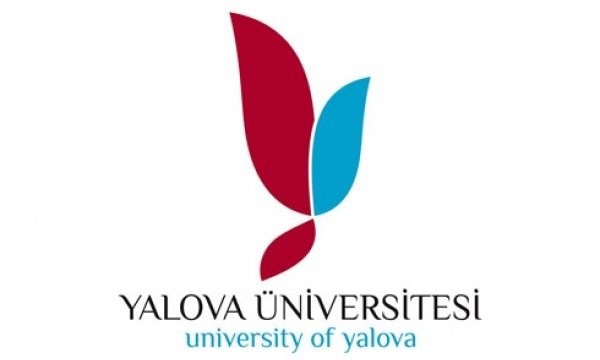 YALOVA ÜNİVERSİTESİYALOVA İKTİSADİ VE İDARİ BİLİMLER FAKÜLTESİSİYASET BİLİMİ VE KAMU YÖNETİMİLİSANS BİTİRME TEZİYAZIM KILAVUZUYALOVA ÜNİVERSİTESİYALOVA İKTİSADİ VE İDARİ BİLİMLER FAKÜLTESİSİYASET BİLİMİ VE KAMU YÖNETİMİ BÖLÜMÜTEZ BAŞLIĞIBİTİRME TEZİÖğrencinin Adı SOYADITez Danışmanı: Unvan, Adı SOYADIÖNSÖZÖnsöz tezin isteğe bağlı olarak düzenlenen bir bölümüdür. Bu sayfada tezin hazırlanmasında önemli katkıları olan kişi ve kurumlara teşekkür edilir.  Önsöz sayfasında başlık, üstten 3 satır aralığı (iki enter) boşluk bırakarak büyük bold (kalın) harflerle ve ortalanarak yazılmalıdır. Başlıktan 1,5 satır aralığı (tek enter) altta metin yazılmalı ve metnin sonunda yine 3 satır boşluk (iki enter) bırakıldıktan sonra tezi hazırlayanın adı soyadı, tarih ve yer bilgisi yazılır. YALOVA- Yıl 	 	 	Adı SOYADI ÖZET Yazarın SOYADI, Adı. Tezin Adı, Tezin Türü, Yılı, (Tez Sayfa Sayısı) Özet, tez hakkında ön bilgi veren kısımdır. Özette araştırma problemi, amaç, evren ve örneklem, izlenen yöntem, bulgular, sonuç ve öneriler hakkında temel bilgiler en az 150 en fazla 250 kelime olmasına dikkat edilerek kısaca verilmelidir. Anahtar kelime sayısı en az 3 en fazla 5 olmalıdır.  Anahtar Kelimeler: ……………, …………… , …………… , ……………  İÇİNDEKİLER ….GİRİŞ ................................................................................................................................. 1  BİRİNCİ BÖLÜM1. TEZ DÜZEN VE YAZIM ESASLARI .................................................................. 2- 5 1.1. Genel Esaslar ........................................................................................................... 2 1.2. Yazı ve Baskı Düzeni .............................................................................................. 2 1.2.1. Yazı Karakteri ............................................................................................... 2 1.2.2. Sayfa Düzeni ................................................................................................. 3 1.2.3. Sayfa Numaralandırma .................................................................................. 3 1.2.4. Satır Aralıkları ve Düzeni ............................................................................. 3 1.2.5. Başlık Sistemi ve Bölüm Başlıkları .............................................................. 4 1.3. Tablolar ................................................................................................................... 4 1.4. Şekiller ..................................................................................................................... 5 1.5. Grafikler .................................................................................................................. 5 İKİNCİ BÖLÜM2. KAYNAK GÖSTERME ESASLARI .................................................................. 6- 10 2.1. Alıntılar .................................................................................................................. 6 2.1.1. Doğrudan Alıntı ............................................................................................. 6 2.1.2. Dolaylı Alıntı ................................................................................................. 7 2.2. Metin İçi Kaynak Gösterme .................................................................................... 7 2.3. Kaynakça Sayfasında Kaynak Gösterme ................................................................ 8 2.3.1. Kitaplar .......................................................................................................... 9 2.3.2. Dergi ve süreli yayınlar ............................................................................... 10 2.3.3. Tezler ........................................................................................................... 11 2.3.4. Ansiklopedi Maddesi ................................................................................... 11 2.3.5. Elektronik Sözlükler .................................................................................... 12 2.3.6. Gazete Makaleleri ....................................................................................... 12 2.3.7. Resmî Gazete ............................................................................................... 12 SONUÇ VE DEĞERLENDİRME ................................................................................ 13 KAYNAKÇA .................................................................................................................. 14 EKLER EK 1. Belge Adı ................................................................................................................18 GİRİŞTezin giriş bölümünde, ilgili literatür özetlenerek tez konusu olarak ele alınan problemin ne olduğuna, araştırmanın amacına, araştırmanın önemine, araştırmanın sınırlılıklarına, araştırmaya başlarken yapılan varsayımlara ve tezde geçen önemli terimlerin hangi anlamlarda kullanıldığına ilişkin bilgilere yer verilir.  Giriş sayfasında başlık, üstten 3 satır aralığı (iki enter) boşluk bırakarak büyük bold harflerle ve ortalanarak yazılmalıdır. Başlıktan 1,5 satır aralığı (tek enter) altta metin yazılmalıdır. BİRİNCİ BÖLÜM 1. TEZ DÜZEN VE YAZIM ESASLARI 1.1. Genel Esaslar Bu kılavuz, Yalova İktisadi ve İdari Bilimler Fakültesi, Siyaset Bilimi ve Kamu Yönetimi Bölümü’nde kayıtlı öğrenciler için, bitirme tezlerinin yazımında yönlendirici olmak ve tez yazımına ilişkin ilke ve kuralları belirlemek amacıyla hazırlanmıştır.  Yalova İktisadi ve İdari Bilimler Fakültesi, Siyaset Bilimi ve Kamu Yönetimi Bölümü’nde hazırlanacak bitirme tezleri tez yazım kılavuzuna uygun şekilde hazırlanmalıdır. Kılavuz, içeriğinde sunulan şekil şartlarına uygun bir şekilde düzenlenmiş olup öğrenciler tarafından tez yazımında şablon olarak kullanıma uygundur. Tez, kolay anlaşılır ve yazım kurallarına uygun bir dille yazılmalıdır. Anlatımda, daima üçüncü tekil şahıs kullanılmalı, genelde geniş zamanlı ve pasif yapılı cümleler tercih edilmelidir. Kısa, yalın ve öz cümleler tercih edilmeli ve bilimsel bir üslup kullanılmalıdır. Noktalama ve imla kurallarına uyulmalıdır. Tez yazımında en az yirmi kaynak kullanılması gerekir. Tez minimum kırk sayfadan az altmış sayfadan fazla olmamalıdır. Tezler intihal programları ile denetlenecek olup, intihal oranı sınırın üstünde olan öğrencilerin tezleri kabul edilemeyecektir. Tez, en geç tez teslimi için belirlenen final sınavı tarihinde danışman hocasına teslim edilmiş olmalıdır. Tez için belirlenen final sınav tarihinde bölüm başkanlığının alacağı karar ile öğrenciden tezini jüri huzurunda savunması istenebilir. Kılavuzda yer almayan hususlarla ilgili Yalova Üniversitesi Lisansüstü Eğitim Enstitüsü Tez Yazım Kılavuzu, APA formatına göre kaynak yazımı esas alınmalıdır. https://lee.yalova.edu.tr/tr/Page/Icerik/tez-proje-yazim-yonergeleri1.2. Yazı ve Baskı Düzeni Tez bilgisayar ortamında hazırlanır ve çıktıları lazer ya da mürekkep püskürtmeli yazıcılardan alınır. Tez, A4 normunda birinci sınıf beyaz kağıda basılmalı ve kağıdın iki yüzü kullanılmalıdır. Dış kapak karton cilt şeklinde basılmalıdır. 1.2.1. Yazı Karakteri Tezin genelinde 12 punto Times New Roman kullanılır. Ancak tablo, grafik ve şekillerdeki yazı boyutu gerekli durumlarda 9 puntoya kadar küçültülebilir.  Tezin içinde özellikle belirtilmesi gereken kısımlarında, istenirse italik (yatık) yazı biçimi kullanılabilir. Bunun dışındaki süslü karakterler kullanılmamalıdır.  1.2.2. Sayfa Düzeni Tezin tüm sayfalarında, ilgili sayfanın sol kenarından 4 cm, sağ kenarından 2 cm, üst ve alt kısımlarından 3 cm boşluk bırakılmalıdır. Üst bilgi ve alt bilgi 1,25 cm olarak ayarlanmalıdır.  Tüm ilk sayfalarda yer alacak başlıklar sayfa üst kenarından 5 cm (3 cm sayfa boşluğuna ek olarak iki enter ile) aşağıda başlanır ve başlıktan sonra normal 1,5 satır aralığı (tek enter) bırakılarak metne geçilir. Tez metni, metin sol ve sağ sınırlarına göre hizalanır.  1.2.3. Sayfa Numaralandırma İç ve dış kapak dışında tezin tüm sayfaları numaralandırılır. Numaralandırma yapılırken dış kapak sayfasından, giriş kısmına kadar büyük Roma rakamları (I,II, …), diğer kısımlar (giriş, ana bölümler, sonuç ve değerlendirme vb.) ise rakamları ile (1, 2, …), numaralandırılır. Tüm numaralar sayfanın alt orta kısmına yazılır. Bölüm başlıklarının yer aldığı sayfaların numaraları gizlenir, diğer sayfalar normal düzende devam eder.  Sayfa numaralandırmaları iç kapakla başlamasına rağmen, sayfa numarası önsöz sayfasıyla birlikte görünür biçimde yazılmalıdır. 1.2.4. Satır Aralıkları ve Düzeni  Tez yazımında paragraf girintisi 1,25 cm. satır aralığı ise 1,5 tam aralık olmalıdır. Başlıklar da yine 1,25 cm girintili yazılmalıdır. Kısaltma, tablo ve şekil listeleri, önsöz, özetler, yararlanılan kaynaklar, ekler ve özgeçmiş yine 1,5 aralıklı; dipnotlar ve bloklanmış alıntılarda ise tek aralıklı olarak yazılır. Her başlıktan önce 1,5 satır aralığı (tek enter) boşluk bırakılmalıdır. Başlık sonrası herhangi bir boşluk bırakılmadan metne geçilmelidir. Metnin sonunda yer alacak başlık, sayfa sonunda en son satırda tek başına kalmamalıdır.  1.2.5. Başlık Sistemi ve Bölüm Başlıkları Tez yazımında kullanılacak başlıklar (1) bölüm başlığı, (2) ana başlık, (3) alt başlıklar olmak üzere üç düzeydedir.  Bölüm başlıkları sayfa üst kenarından 5 cm aşağıda yani 3 satır aralığı (iki enter) boşluk bırakarak başlar, ortalanarak tüm sözcükler Büyük harflerle ve bold şekilde yazılmalıdır. Bölüm başlıklarında herhangi bir numaralandırma yapılmaz. Ana başlıklar; bölüm başlığından 1,5 satır aralığı (tek enter) aşağıda başlar, paragraf başı hizasında (1,25 cm), tüm sözcükler büyük harflerle ve bold şekilde yazılmalıdır. Bu başlık bölüm numarası ile numaralandırılmalıdır.  Alt başlıklar; paragraf başı hizasında, her sözcüğün ilk harfi büyük olacak şekilde ve bold şekilde yazılmalıdır. Alt başlıklar, kendinden önce gelen ana başlıklar veya paragraflardan sonra 1,5 satır (tek enter) boşluktan sonra yazılır ve sonrasında boşluk bırakılmadan metin yazımına devam edilir.  1.3. Tablolar Tez içerisinde yer alan her tablonun bir numarası ve bir başlığı bulunur. Tabloya metin içerisinde atıf yapılacağında bu numara kullanılır. Tablolar, 1 numaradan başlatılarak, bölüm farkı gözetilmeden numaralandırılır.  "Tablo" kelimesi ve tablo başlığı her kelimenin baş harfi büyük olacak şekilde, 12 punto ve bold şekilde yazılır. Tablo başlığı, tablonun üzerine sayfaya ortalanarak yazılır. Tablo içi metin gerek görülürse 9 puntoya kadar küçültülebilir. Tablo öncesinde ve sonrasında tablo ile ana metin arasında 1,5 satır aralığı (tek enter) boşluk bırakılır. Tablo bir kaynaktan alınmışsa, bu kaynak tablonun hemen altına, ortalanmış ve 10 punto olarak yazılır. Örnek tablo aşağıdaki gibidir: Tablonun bir sayfaya sığmaması halinde, ikinci sayfadan devam edilir. Bu durumda tablo numarası yanına parantez içinde devamı ifadesi yazılır [Örn: Tablo 1. (Devamı)]. Devam tablolarda sütun ve satır adları yeniden yazılmalıdır.  1.4. Şekiller Tez içerisinde yer alacak olan şekillerin düzenleri aşağıdaki gibi olmalıdır. Şekil 1. Tam Rekabet Piyasasında Denge Fiyatı ve Firmanın Talep Eğrisi 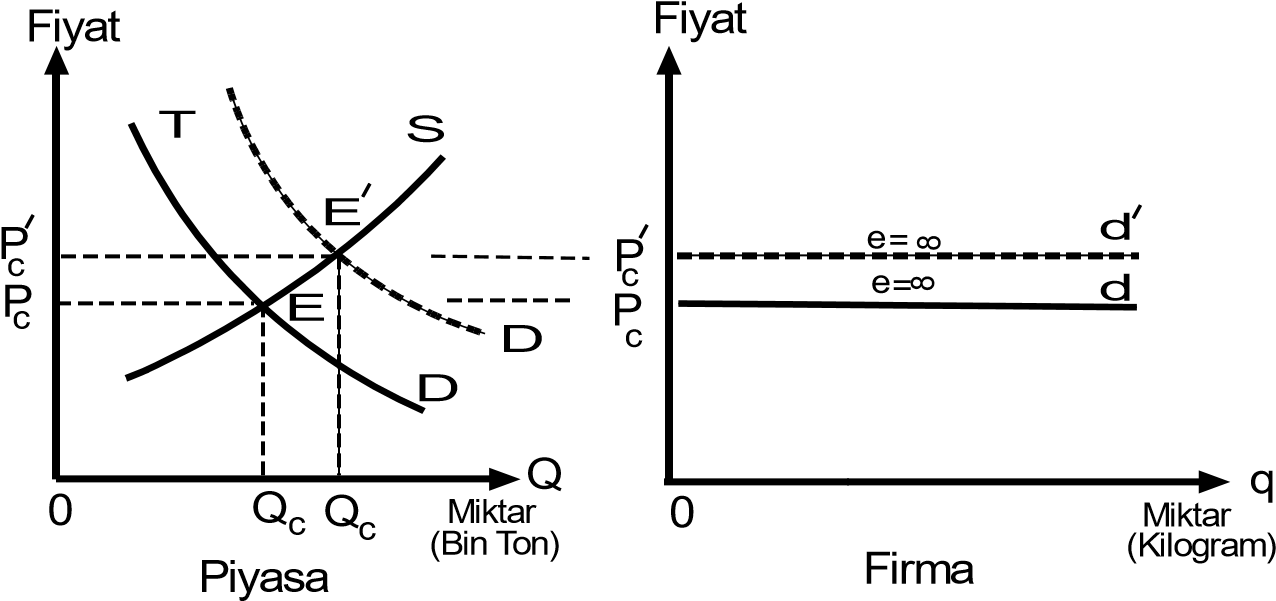 	A	B	 Kaynak: Dinler, 2020: 328. 1.5. Grafikler Tablo ve şekiller için geçerli olan kurallar grafiklerin yazımı için de geçerlidir. Tez içerisinde yer alacak olan grafiklerin düzenleri aşağıdaki gibi olmalıdır. Grafik 1. Örnek Grafik İKİNCİ BÖLÜM 2. KAYNAK GÖSTERME ESASLARI 2.1. Alıntılar Tezlerde yapılan alıntılarda ne, nereden ve nasıl alındığı belirtilmek zorundadır. Kuralına uygun yapılmayan alıntılar etik ihlal olarak değerlendirilmektedir.  Tezlerde kullanılacak referans sistemi ve kaynakça düzenlemeleri American Psychological Association (APA) standartlarına uygun olarak hazırlanmalıdır. 2.1.1. Doğrudan Alıntı Kaynak metinde değişikliğe gidilmeden, bilgilerin aynen aktarıldığı alıntı şekli doğrudan olarak nitelendirilir. “Kaynaklardan aynen yapılan alıntılar, 40 kelimeye kadar tez metni içinde ve çift tırnak işareti kullanılarak” verilir (Yazar, Yıl: xx). Bu sınırı aşan alıntılar ise ayrı bir paragraf yapılmak suretiyle blok alıntı şeklinde yapılmaktadır. Blok alıntıların başında ve sonunda tırnak işareti kullanılmaz. Ayrıca söz konusu alıntılar, 11 punto, tek satır aralığı ve hem sağdan hem de soldan 1.25 cm girintili olarak yazılır. Bu paragrafta de geçerli olan şekilde, alıntı ile metnin ayırt edilmesi sağlanır (Yazar, Yıl: xx). Aktarılan parçadan bazı kesitler çıkarılması halinde, çıkarmanın yapıldığı yer(ler)de üç nokta (...) kullanılır. Örneğin; “Planda, konu ile ilgili araştırma çalışmalarının bugünkü durumu ...incelenmiş ve buna bağlı olarak araştırmaya verilecek yön.... tayin edilmiştir”…(Yazar, Yıl: xx).  Alıntı tam bir cümle olsa da yazarın kendi başlattığı bir cümleyi tamamlıyor veya yazarın kendi cümlesi ile tamamlanıyor ise alıntı cümle küçük harf ile başlar ve sonundaki nokta işareti kaldırılır.  Örneğin; bu cümle içerisinde “sınırsız iyileşme, iyileşmenin önündeki tüm engellerin kaldırılmasını gerektirir” (Yazar, Yıl: xx) alıntısında hem alıntı cümle küçük harfle başlamış hem de alıntılanan cümlenin sonundaki nokta konulmamıştır. 2.1.2. Dolaylı Alıntı Ana düşünce değişmeksizin, özgün biçim ve içeriğe uyma zorunluluğu olmadan, yazarın kendi anlatımıyla yapılan bilgi aktarmalarına dolaylı alıntı denir. Burada önemli olan, alıntının anlam kayması olmadan, tez ile serbestçe bütünleştirilmesidir. Bu durumda tırnak işaretleri ya da sıkıştırılmış paragraf gibi, herhangi özel bir işaret ve biçim kullanılmaz. 2.2. Metin İçi Kaynak Gösterme Alıntılar tamamen ya da kısmen parantez içinde gösterilir. Alıntı yapılan çalışmanın geneline gönderme yapılıyor ise sayfa numarası belirtilmezken, belirli sayfa(lar) alıntılanıyor ise sayfa sayısı belirtilmesi gerekmektedir. Metin içinde yazar veya yazarlara yapılan atıflarda uyulacak kurallardan bazıları aşağıdaki örneklerde olduğu gibidir.  Tablo 2. Metin İçi Kaynak Gösterme Ana Biçimi  İkincil Kaynaklardan Alıntı Alıntılar mümkünse doğrudan özgün kaynaktan yapılmalıdır. Ancak, kaynak metne erişilmesi olanaklı değilse aktaran kaynaktan alıntı yapılabilir. Bu durumda özgün kaynağın sahibinin soyadına ve ikincil kaynağa, başına aktaran ifadesi getirilerek atıf yapılır. Kaynakçada yalnızca ikincil kaynak gösterilir. Doğan’ın (1995, aktaran Yılmaz, 2014: 61) çalışmasına göre... Doğan’a (1995) göre ..... (aktaran Yılmaz, 2014: 61). ...(Doğan 1995, aktaran Yılmaz, 2014: 61). İnternet sitesinden ulaşılan durumlarda: (Özkömürcü, 2013) : yazarı belli internet yayını (Türk Dil Kurumu, 2013) : yazarı bilinmeyen kurum yayını  	(www.iienstitu.com, 2018) : doğrudan internet adresi Yazar bir organizasyon veya hükümet kurumu ise, kısaltması tercih edilebilir. Bu kısaltma Kısaltmalar Listesinde belirtilmelidir:  (Türkiye İstatistik Kurumu, 2000) yerine (TÜİK, 2000) (Organisation for Economic Co-operation and Development, 2010). yerine (OECD, 2010). Aynı parantezde birden fazla esere atıfta bulunulduğunda, bunlar harf sırasına göre dizilmeli ve iki eser noktalı virgül ile ayrılmalıdır: ...(Akar, 2010; Çalışkan, 2008; Dinçer ve Kolaşin, 2009). ...(Güngör, 2011: 16; Kılıç, 2011: 36). ...(Kahraman, 2013: 19; Okur, 2013: 130). Aynı yazarın aynı yıl yayımlanan iki veya daha fazla eserine atıf yapılıyorsa; yıldan sonra (a, b, c) harfleri kullanılır: Berndt’in (1981a) çalışması ortaya koymaktadır ki.... ...(Gilboa, 1998a: 211; 1998b: 56-57).   Aynı yazarın ayrı yıl yayımlanan iki veya daha fazla eserine birlikte atıf yapılıyorsa; ...(Tezcan, 1993: 55-57; 2010: 73).  ...(Nye, 2002; 2004). 2.3.  Kaynakça Sayfasında Kaynak Gösterme  Metin içerisinde atıfta bulunulan tüm kaynaklar daha sonra “KAYNAKÇA” başlığı altında herhangi bir gruplandırma yapılmaksızın alfabetik sıraya göre verilmelidir. Kaynakça başlığı paragraf ile hizalı bir şekilde tamamen büyük harflerle bold yazılmalıdır. Her kaynağın ikinci ve diğer satırları 1,25 cm içerden başlamalıdır. Bunun için Paragraf-Girinti-Asılı seçeneği 1,25 cm olarak ayarlanmalıdır. Kaynaklar 12 punto ve bir buçuk satır aralıklı olarak yazar soyadlarına göre sıraya konularak yazılmalıdır. 2.3.1.  Kitaplar Kitap (çevirensiz/editörsüz): Yazar, A. A. (Yayın yılı). Kitap adı. Yer: Yayıncı.  Koçel, T. (2013). İşletme yöneticiliği, Beta Yayımcılık. Svendsen, S., ve Løber, L. (2020). The big picture/Academic writing: The one-hour guide (3. dijital bs.). Hans Reitzel Forlag. Elektronik kitap: Yazar, A. A. (Yayın yılı). Kitap adı. Yer: Yayıncı. DOI veya URL Jackson, L. M. (2019). The psychology of prejudice: From attitudes to social action (2. bas.). American Psychological Association. https://doi.org/10.1037/0000168-000  Svendsen, S. ve Løber, L. (2020). The big picture/Academic writing: The one-hour guide (3. dijital bas.). Hans Reitzel Forlag.  https://thebigpicture-academicwriting.digi.hansreitzel.dk/  Çeviri kitap: Yazar, A. A. (Yayın yılı). Kitap adı. (B. B. Çeviren, Çev.). Yer: Yayıncı. (Orijinal eser basım tarihi) Hamdy, A. T. (2000). Yöneylem araştırması (Ş. A. Baray ve Ş. Esnaf, Çev.). İstanbul: Literatür Yayıncılık. (Orijinal eser basım tarihi: 1987) Derleme (Editörlü) kitap: Editör, A. A. (Ed./Der). (Yayın yılı). Kitap adı. Yer: Yayıncı. Hygum, E., ve Pedersen, P. M. (Ed.). (2010). Early childhood education: Values and practices in Denmark. Hans Reitzels Forlag. Kesharwani, P. (Der.). (2020). Nanotechnology based approaches for tuberculosis treatment. Academic Press. Derlenmiş kitaptaki bir bölüm veya makale: Yazar, A. A. ve Yazar, B. B. (Yayın yılı). Bölüm/makale adı. A. Editör ve B. Editör (Ed.), Kitap adı içinde (sayfa numaraları). Yer: Yayıncı. Albert, J. ve Rizzo M. (2019). Varyans analizi. D. Doğan (Ed.), Örneklerle R uygulamaları içinde (ss. 289-327). Ankara: Anı Yayıncılık. Aron, L., Botella, M. ve Lubart, T. (2019). Culinary arts: Talent and their development. R. F. Subotnik, P. Olszewski-Kubilius, & F. C. Worrell (Der.), The psychology of high performance: Developing human potential into domain-specific talent içinde (ss. 345–359). American Psychological Association. 2.3.2.  Dergi ve süreli yayınlar:  Yazar, A. A., Yazar, B. B., ve Yazar, C. C. (Yıl). Makale adı. Dergi adı, Cilt No (Sayı No), Sayfa/lar.  Tek yazar:  Bean, C. R. (1992). Economic and monetary union in Europe, Journal of Economic Perspectives, 6(4), 31-52. Butler, J. (2017). Where access meets multimodality: The case of ASL music videos. Kairos: A Journal of Rhetoric, Technology, and Pedagogy, 21(1), 57-68. Yılmaz, N. (2018). Pro Und Kontra Für Einen Eu Beitritt Der Türkei. The Journal of International Scientific Researches, 3(1), 51-63. İki yazar:  Zeybek, H. İ. ve Çam, H. (2020). Mobil coğrafi bilgi sistemlerinin kullanımını etkileyen faktörlerin 	teknoloji 	kabul 	modeli 	çerçevesinde incelenmesi. Gümüşhane Üniversitesi Sosyal Bilimler Enstitüsü Elektronik Dergisi, 11(Ek), 14-26. Kerns, K. A. ve Brumariu, L. E. (2014). Is insecure parent– child attachment a risk factor for the development of anxiety in childhood oradolescence? Child Development Perspectives, 8(2), 12–17. Üç ile yedi yazar arası:  Grady, J. S., Her, M., Moreno, G., Perez, C. ve Yelinek, J. (2019). Emotions in storybooks: A comparison of storybooks that represent ethnic and racial groups in the United States. Psychology of Popular Media Culture, 8(3), 207–217. Levin, A., Lin, C. F. ve Chu, C. S. J. (2002). Unit root tests in panel data: asymptotic and finite-sample properties, Journal of econometrics, 108(1), 1-24. 2.3.3.  Tezler Yayımlanmış (açık veri tabanında arşivlenmiş) tez: Soy isim, F. N. (Yıl). Tez başlığı. (Doktora/yüksek lisans tezi). Yayınlayan. (Tez/yayın No:).  Denizli, Ö. (2020). İşletmelerde yalın yönetim uygulamalarının insan kaynakları yönetimi üzerindeki etkisi.(Yüksek lisans tezi). YÖK Tez Merkezi (Tez No: 609990).  Kabir, J. M. (2016). Factors influencing customer satisfaction at a fast food hamburger chain: The relationship between customer satisfaction and customer loyalty  (Doktora tezi). ProQuest Dissertations & Theses Global. (Yayın No. 10169573). Yayımlanmamış (üniversite kütüphanesinde arşivlenmiş) tez: Soy isim, F. N. (Yıl). Tez başlığı. (Yayımlanmamış doktora/yüksek lisans tezi). Üniversite, Yer.  Köprülü, D. (1994). Üniversite kütüphanelerinde kitap koleksiyonunun kullanımı üzerine bir araştırma. (Yayımlanmamış doktora tezi). Hacettepe Üniversitesi, Ankara.  Harris, L. (2014). Instructional leadership perceptions and practices of elementary school leader.  (Yayımlanmamış doktora tezi). University of Virginia. 2.3.4.  Ansiklopedi maddesi: Madde Yazarı. (Yayın Yılı). Madde başlığı. Ansiklopedi adı (Vol., s.). Yer: Yayıncı. Bergmann, P. G. (1993). Relativity. The New Encyclopedia Britannica içinde (Cilt. 26, s. 501508). Chicago, IL: Encyclopedia Britannica.   Kerӓnen, L. (2014). Biopreparedness and biosecurity. Encyclopedia of health communication içinde (Cilt. 1, ss. 113-116). SAGE Reference. 2.3.5.  Elektronik sözlükler: Merriam-Webster. (t.y.). Semantics. Merriam-Webster.com sözlüğü. 4 Ocak 2020 tarihinde, https://www.merriam-webster.com/dictionary/semantics adresinden erişildi. 2.3.6.  Gazete makaleleri: Yazar, A. (Tarih). Makale başlığı. Gazete Adı. URL. Carey, B. (22 Mart 2019). Can we get better at forgetting?. The New York Times. https://www.nytimes.com/2019/03/22/health/memory-forgettingpsychology.html 2.3.7.  Resmi Gazete: Başlık. (Tarih). T.C. Resmi Gazete (Sayı: xxx). URL İşyerlerinde Psikolojik Tacizin (Mobbing) Önlenmesi ile İlgili 2011/2 Sayılı Başbakanlık Genelgesi (19 Mart 2011). T.C. Resmi Gazete (Sayı: 27879). https://www.resmigazete.gov.tr/eskiler/2011/03/20110319-8.htm  SONUÇ VE DEĞERLENDİRME Tezin sonuçlarına ilişkin bulguların paylaşıldığı ve bu bulguların ilgili literatürde tartışıldığı bir bölümdür. Ana metne bağlı kalarak yapılan tartışmalar, analizler ve bulgular bir sonuç bağlamında belirtilir.  Ayrıca konuya ilişkin öneri ve tavsiyeler belirtilebilir. KAYNAKÇA Tez metni içerisinde kullanılan atıfların alfabetik sıraya göre belirtileceği kaynakça listesi aşağıdaki şekilde yazılmalıdır. Albert, J. ve Rizzo M. (2019). Varyans analizi. D. Doğan (Ed.), Örneklerle R uygulamaları içinde (ss. 289-327). Ankara: Anı Yayıncılık. Aron, L., Botella, M. ve Lubart, T. (2019). Culinary arts: Talent and their development. R. F. Subotnik, P. Olszewski-Kubilius, & F. C. Worrell (Der.), The psychology of high performance: Developing human potential into domain-specific talent içinde (ss. 345–359). American Psychological Association. Bean, C. R. (1992). Economic and monetary union in Europe, Journal of Economic Perspectives, 6(4), 31-52. Bergmann, P. G. (1993). Relativity. The New Encyclopedia Britannica içinde (Cilt. 26, s. 501508). Chicago, IL: Encyclopedia Britannica.   Butler, J. (2017). Where access meets multimodality: The case of ASL music videos. Kairos: A Journal of Rhetoric, Technology, and Pedagogy, 21(1), 57-68. Carey, B. (22 Mart 2019). Can we get better at forgetting?. The New York Times. https://www.nytimes.com/2019/03/22/health/memory-forgettingpsychology.html Cull, N. J. (2008). Public diplomacy: Taxonomies and histories. The annals of the American academy of political and social science, 616(1), 31-54. Denizli, Ö. (2020). İşletmelerde yalın yönetim uygulamalarının insan kaynakları yönetimi üzerindeki etkisi. (Yüksek lisans tezi). YÖK Tez Merkezi (Tez No: 609990).  Dinler, Z. (2020). Mikro Ekonomi. Bursa: Ekin Kitapevi. Grady, J. S., Her, M., Moreno, G., Perez, C. ve Yelinek, J. (2019). Emotions in storybooks: A comparison of storybooks that represent ethnic and racial groups in the United States. Psychology of Popular Media Culture, 8(3), 207–217. Hamdy, A. T. (2000). Yöneylem araştırması (Ş. A. Baray ve Ş. Esnaf, Çev.). İstanbul: Literatür Yayıncılık. (Orijinal eser basım tarihi: 1987) Özyürek, M. (2023). Özelleşen Savaş ve Askeri Şirketlerin İnsan Hakları Sorumlulukları. Yalova Sosyal Bilimler Dergisi, 13(2), 254-270.Sunay, C. (2022) Türk Siyasal Hayatı: Tanzimattan Günümüze. Ankara: ORİO Kitabevi.Yıldırım A. S. (2022) Neoliberal Küreselleşme Sürecinde Orta Doğu’da İnsan Hakları, Cengiz İlyas F., ve Özyürek Mehmet (Ed), Güncel Gelişmeler Işığında Küreselleşme ve İnsan Haklar, (130-160). Ankara: Gazi Kitabevi EKLER Ek 1. BELGE ADI Çalışmaya eklenecek anket formu vb. belgeler varsa, eklerin yer aldığı bölümün kapağında “EKLER” ifadesi sayfa ortalanarak, Times New Roman, 36 punto ve bold şekilde yazılır. Bu kapaktan sonra tüm ekler belirli bir sıraya göre numaralandırılır. Her ek yeni bir sayfadan başlar ve Ek 1, Ek 2 ... gibi numaralandırılır, Her ek sayfasında başlık ortalanmış ve bold şekilde yazılır. Ek mevcut değil ise bu kısım tezden çıkarılmalıdır.Tek yazar İki yazar Üç ve daha fazla yazar Baysal (1982) yaptığı çalışmada... Wegener ve Peter’a (1994: 1314) göre... Harris vd. (2001: 13) bu durumun önemini vurgulayarak... Harris ve diğerlerine (2001: 13) göre... ...(Baysal, 1982). ...(Wegener ve Peter, 1994: 1314). ...(Harris vd., 2001: 13). 